§2519.  Ratio of tax on foreign insurance companiesAn insurance company incorporated in the District of Columbia, a state or possession of the United States or province of Canada whose laws impose upon insurance companies chartered by this State a greater tax than is provided in this chapter shall pay the same tax upon business done by it in this State, in place of the tax provided in any other section of this chapter.  If the insurance company fails to pay the tax as provided in section 2521‑A, the assessor shall certify that failure to the Superintendent of Insurance, who shall suspend the insurance company's right to do business in this State.  For purposes of this section, an insurance company incorporated in another country is deemed to be incorporated in the state, district or possession of the United States where it has elected to make its deposit and establish its principal agency in the United States.  [PL 2021, c. 630, Pt. A, §1 (AMD).]SECTION HISTORYPL 1973, c. 585, §12 (AMD). PL 1973, c. 727, §9 (RPR). PL 2011, c. 331, §13 (AMD). PL 2011, c. 331, §16, 17 (AFF). PL 2011, c. 548, §18 (AMD). PL 2021, c. 181, Pt. A, §4 (AMD). PL 2021, c. 630, Pt. A, §1 (AMD). The State of Maine claims a copyright in its codified statutes. If you intend to republish this material, we require that you include the following disclaimer in your publication:All copyrights and other rights to statutory text are reserved by the State of Maine. The text included in this publication reflects changes made through the First Regular and First Special Session of the 131st Maine Legislature and is current through November 1, 2023
                    . The text is subject to change without notice. It is a version that has not been officially certified by the Secretary of State. Refer to the Maine Revised Statutes Annotated and supplements for certified text.
                The Office of the Revisor of Statutes also requests that you send us one copy of any statutory publication you may produce. Our goal is not to restrict publishing activity, but to keep track of who is publishing what, to identify any needless duplication and to preserve the State's copyright rights.PLEASE NOTE: The Revisor's Office cannot perform research for or provide legal advice or interpretation of Maine law to the public. If you need legal assistance, please contact a qualified attorney.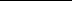 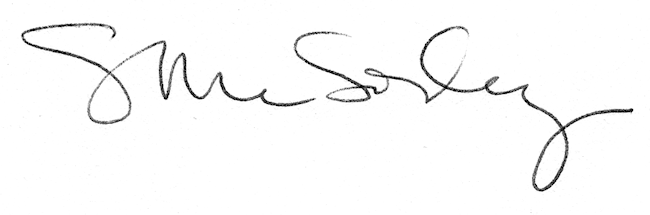 